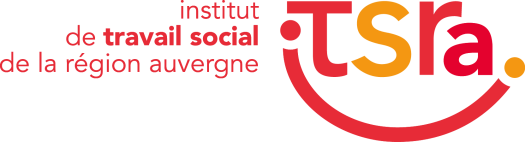 BULLETIN D’INSCRIPTION POUR LA FORMATION« CYCLE PREPARATOIRE A LA SELECTION CAFDES »L’ouverture de la formation est conditionnée à un nombre suffisant d’inscritsVos coordonnées Civilité : □ Madame   □ MonsieurNOM - Prénom : ……………………………………………………………………............................Adresse complète : ……………………………………………………………………......................	- Email : ……………………………………………………………- Tél portable : ……………………………………… Tél fixe : ………………………………Nom et adresse de l’organisme employeur :……………………………………………………………………............................……………………………………………………………………............................Prise en charge : Personnelle  EmployeurAutre :Je m’inscris à la formation préparatoire à la sélection CAFDES Préparation à l’épreuve écrite et à l’épreuve orale : 500 eurosPréparation à l’épreuve écrite uniquement : 300 euros (Possibilité de suivre uniquement 1 jour sur 2 pour la prépa écrite)Préparation à l’épreuve orale uniquement : 300 eurosJe joins un CV, une photo d’identité, la copie du dernier diplôme, l’accord de financement le cas échéantFait à                          , leSignature :	Conditions 1 – L’entrée en formation est effective après envoi : du bulletin d’inscription complété et signédu règlement par chèque 2 – Les frais d’inscription donnent droit à l’accès et à la participation à la formation.3 – L’inscription est valable pour la durée totale de la formation.4 – Toute formation commencée sera facturée en intégralité. Les heures d’absence ne donneront pas lieu à remboursement sauf en cas d’absence justifiée :Absences considérées comme justifiées - sur production obligatoire d’un justificatif officiel :Examens médicaux, maladie, accident du travail Convocation par l’administration (y compris permis de conduire ou concours administratifs) événements familiaux (selon le droit du travail : 4j pour un mariage, ou PACS, 1j mariage enfant, 3j pour naissance ou adoption, 5j pour décès d’un enfant, 3j décès conjoint/parents/beaux-parents/frère/soeur, 2j annonce survenue handicap enfant). Délai pour fournir un justificatif officiel : 15 jours maximumMerci de bien vouloir nous retourner avant le 5 février 2022 àITSRAService Formation Continue62 avenue Marx DormoyBP 3032763009 CLERMONT-FD Cedex 1